世界知识产权组织成员国大会第五十一届系列会议2013年9月23日至10月2日，日内瓦关于驻外办事处的信息文件增　编文件A/51/INF/6第162段的内容应为：162.	在俄罗斯联邦设立驻外办事处将大大促进该国参与WIPO全球知识产权体系，使本组织能更加有效地服务于俄罗斯联邦，并协助该国的知识产权运用能力建设。[文件完]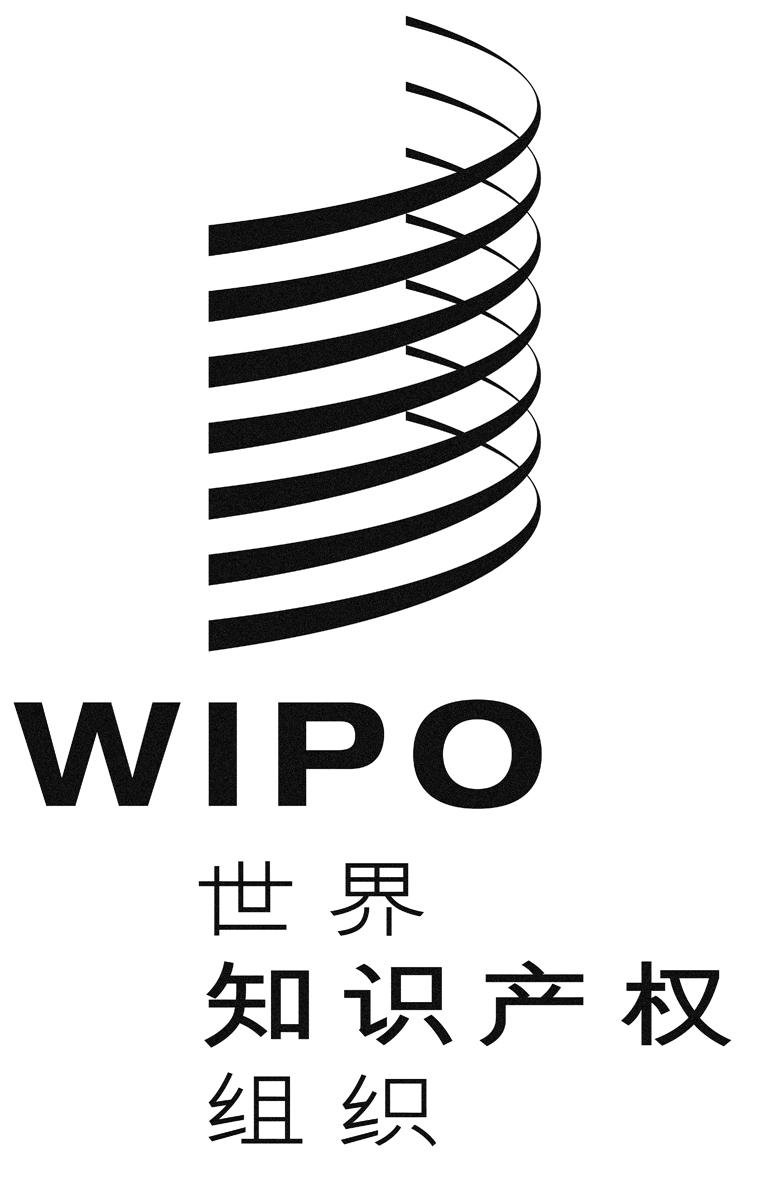 CA/51/inf/6 add.3A/51/inf/6 add.3A/51/inf/6 add.3原 文：英文原 文：英文原 文：英文日 期：2013年9月26日  日 期：2013年9月26日  日 期：2013年9月26日  